Úkol 5 – Najdi 10 rozdílů.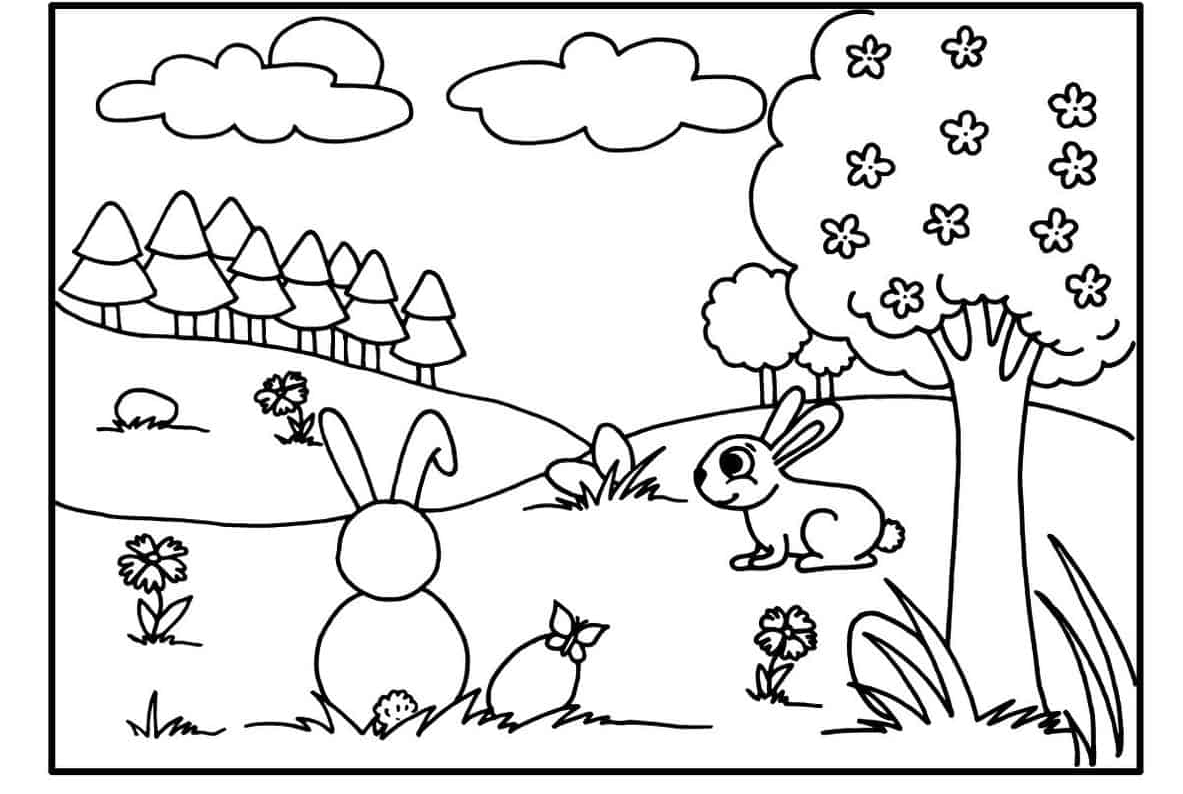 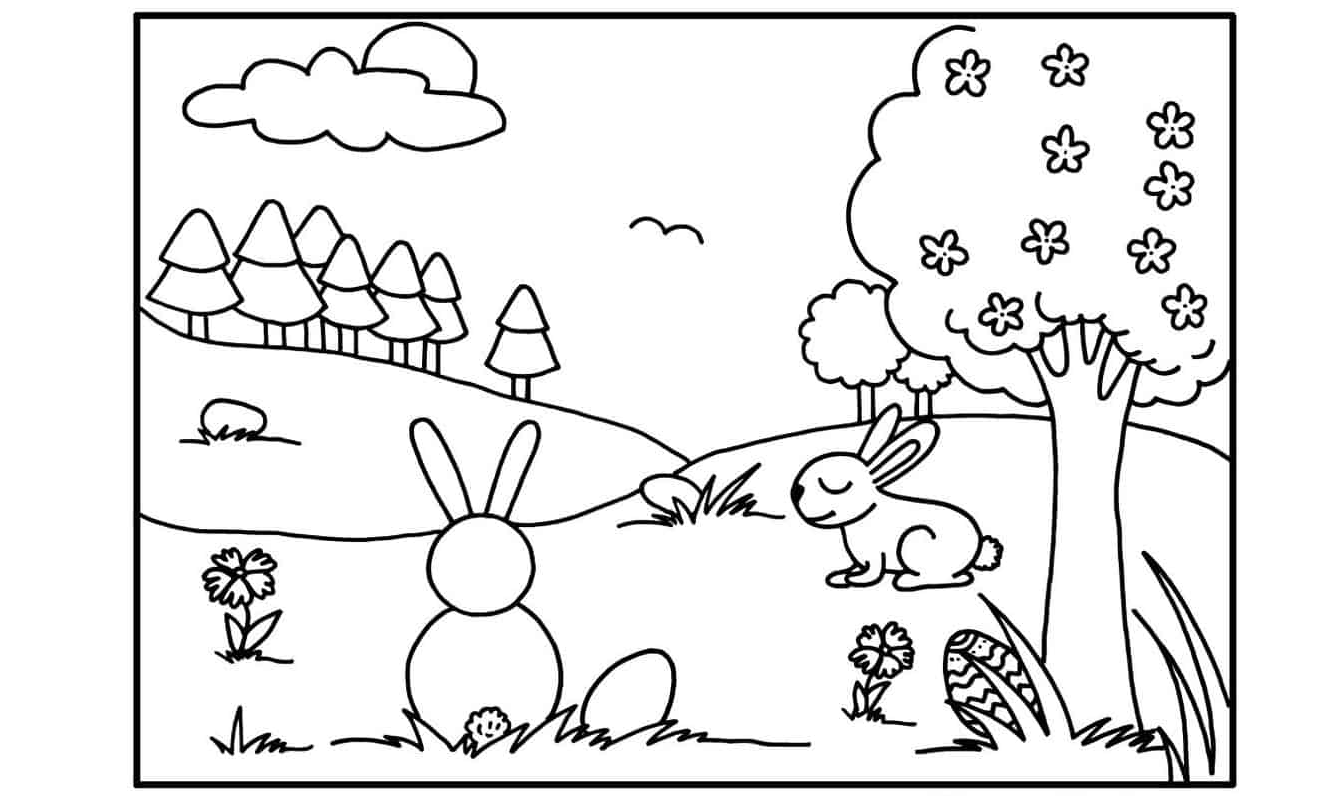 